Сумська міська радаVІІI СКЛИКАННЯ XVIII СЕСІЯРІШЕННЯвід 16 лютого 2022 року № 2860-МРм. СумиРозглянувши звернення громадянина, надані документи, відповідно до статей 12, 20, пункту 6 частини третьої статті 186 Земельного кодексу України, статті 50 Закону України «Про землеустрій», частини четвертої статті 15 Закону України «Про доступ до публічної інформації», ураховуючи протокол засідання постійної комісії з питань архітектури, містобудування, регулювання земельних відносин, природокористування та екології Сумської міської ради від 09.12.2021 № 42, керуючись пунктом 34 частини першої статті 26 Закону України                                «Про місцеве самоврядування в Україні», Сумська міська радаВИРІШИЛА:Відмовити Ольшанченку Володимиру Володимировичу у затвердженні проекту землеустрою щодо відведення земельної ділянки зі зміною її цільового призначення із земель сільськогосподарського призначення «для індивідуального садівництва» на землі житлової та громадської забудови «для будівництва і обслуговування житлового будинку, господарських будівель і споруд (присадибна ділянка)» за адресою: м. Суми, Сумська міська громадська організація садівничого товариства «Дружба», ділянка № 57, кадастровий номер 5910136600:14:006:0451, площею 0,0970 га, яка перебуває у приватній власності Ольшанченка Володимира Володимировича (МВ 608790) на підставі витягу з Державного реєстру речових прав на нерухоме майно про реєстрацію права власності № 92849835 від 26.07.2017, реєстраційний номер об’єкта нерухомого майна 1309807859101, у зв’язку з невідповідністю його положень вимогам законів та прийнятих відповідно до них нормативно-правових актів та містобудівній документації: Плану зонування території міста Суми, затвердженому рішенням Сумської міської ради від 06.03.2013 № 2180-МР, згідно з яким земельна ділянка з кадастровим номером 5910136600:14:006:0451, площею 0,0970 га частково розташована в підзоні садибної житлової забудови в межах санітарно-захисної зони Ж-1с та частково в зоні Р-4 рекреаційній зоні обмеженого користування, де розміщення садибної житлової забудови не передбачено;статтям 10, 14, 15, 21 Закону України «Про Державний земельний кадастр», постанові Кабінету Міністрів України від 17.10.2012                                         № 1051 «Про затвердження Порядку ведення Державного земельного кадастру», оскільки земельна ділянка з кадастровим номером 5910136600:14:006:0451 розташована в санітарно-захисній зоні підприємств IV-V класу шкідливості, однак відомості про обмеження у використанні земельної ділянки не відображені у землевпорядній документації.Сумський міський голова				                 Олександр ЛИСЕНКОВиконавець: Клименко Юрій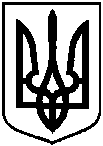 Про відмову Ольшанченку Володимиру Володимировичу у затвердженні проекту землеустрою щодо відведення земельної ділянки зі зміною її цільового призначення адресою: м. Суми, Сумська міська громадська організація садівничого товариства «Дружба», ділянка № 57, площею  0,0970 га 